Памятка по АФРИКАНСКОЙ ЧУМЕ СВИНЕЙАфриканская чума свиней считается одним из самых опасных заболеваний, так как при остром течении заканчивается 100% летальным исходом. Лечение экономически нецелесообразно из-за быстрого прогрессирования болезни. Вакцины нет.Признаки заболевания: Свиньи большую часть времени лежат. Пропадает аппетит, усиливается жажда, наблюдаются приступы рвоты. Появляется отдышка, кашель, выделения из глаз и носа. На коже внутренних поверхностей бедер, животе, шее, у основания ушей, на пяточке и хвосте появляются красно-фиолетовые пятна, которые не исчезают при надавливании. Посинение кожи на ушах и пяточке. Отказывают задние конечности, наблюдается шаткая походка, раскручивается хвост.Меры предосторожности: Проводить ежедневный осмотр животных. Не приобретать корма и кормовые добавки неизвестного происхождения в неустановленных торговых местах. Не приобретать свиней, мясо и мясопродукты в неустановленных торговых точках, не прошедших необходимых исследований,  без ветеринарных сопроводительных документов, подтверждающих безопасность продукции. Не выбрасывать трупы животных, отходы от их содержания и переработки на свалки, обочины и другие места, проводить утилизацию только в местах, определенных администрацией населенного пункта. Отходы, полученные после забоя свиней или добытых диких кабанов, пищевые отходы, используемые в корм свиньям, использовать в корм животным только после проварки в течение не менее 30 минут. За действия, ведущие к распространению инфекционного заболевания, предусмотрена административная ответственность.При приобретении свиней, обнаружении признаков заболевания свиней,  внезапной их  гибели,  обнаружении трупов животных, продажу мяса и мясопродуктов, в местах несанкционированной торговли следует незамедлительно уведомить ОГБУ«Тулунская»СББЖ, расположенную по адресу_г.Тулун, ул.Мясокомбинатская№10,тел.8(395-30)2-10-36,4-12-69.Эл.почта tulun.vet@govirk.ru 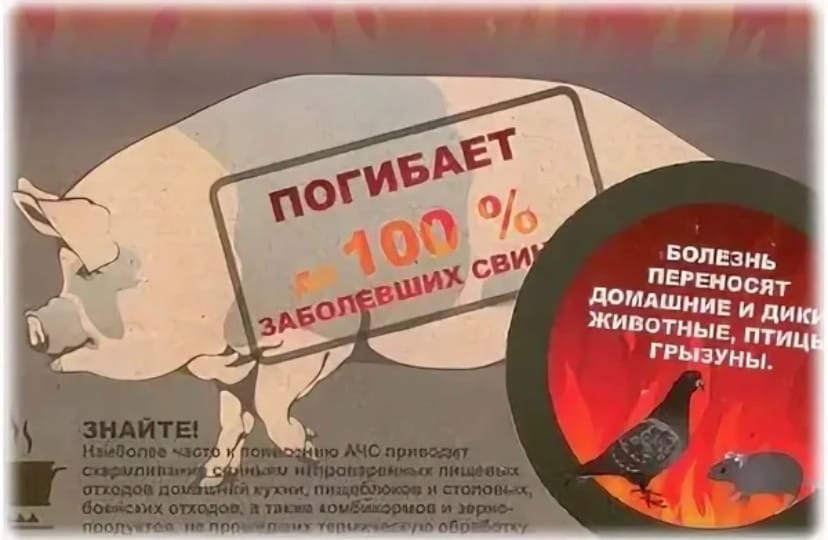 